关于举办《建筑防火通用规范》相关内容解读公益讲座通知各勘察设计单位：  为贯彻市委市政府改革和优化营商环境的部署，落实市规自委坚持把勘察设计高质量发展、把质量安全作为行业发展的生命线、主动服务勘察设计从业人员的要求，助力《建筑防火通用规范》如期落地实施。北京工程勘察设计协会（以下简称“北勘设协”）联合北京市施工图审查协会共同举办《建筑防火通用规范》（以下简称《通用规范》）的相关内容公益讲座。本次讲座为面授课程，不向学员收取费用。因场地限制学习人数控制在200人以内，按通知要求在线报名。本期课程将作为项目负责人信用修复在线课程，在面授完成后10个工作日内开通。具体安排如下：培训时间2023年4月20日 周四（下午14:00-17:30） 培训内容《建筑防火通用规范》与现行消防标准体系的对比分析主讲人：蒋  媛   高级建筑师、一级注册建筑师中设安泰（北京）工程咨询有限公司副总建筑师、建筑室主任、住房和城乡建设部科学技术委员会建设工程消防技术专业委员会委员、北京市施工图审查协会技术委员会委员，多次参与《建筑防火通用规范》编审研究工作。学 分   项目负责人  计1学分培训地址：北京市西城区南礼士路62号（北京市建筑设计研究院有限公司 E座报告厅）【注】学员进入院前手持本通知打印纸质版，并必须提前访客码完成登记，否则无法进院。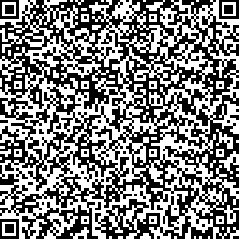 培训报名方式网址：bp.bjkcsj.com 【面授课程】注：在【面授课程】—【公益讲座】中点击报名。为确保本节课学员为本人实名制学习，企业用户报名前请先邀请本单位学员登录此网站，注册个人用户并完善“个人档案”后再报名购买课程。个人用户购买课程前也确保完成“个人档案”后再购买课程。（详见附件）学习须知学员进入培训会场前需扫码签到，请学员提前下载手机APP【建设云】并登陆个人用户。学员进入会场需佩戴口罩 咨询方式电话：010-68016694  010-68018407   010-68051458    微信：18614221929       QQ：2111288477北京市施工图审查协会               北京工程勘察设计协会2023年4月15 日                    2023年4月15日